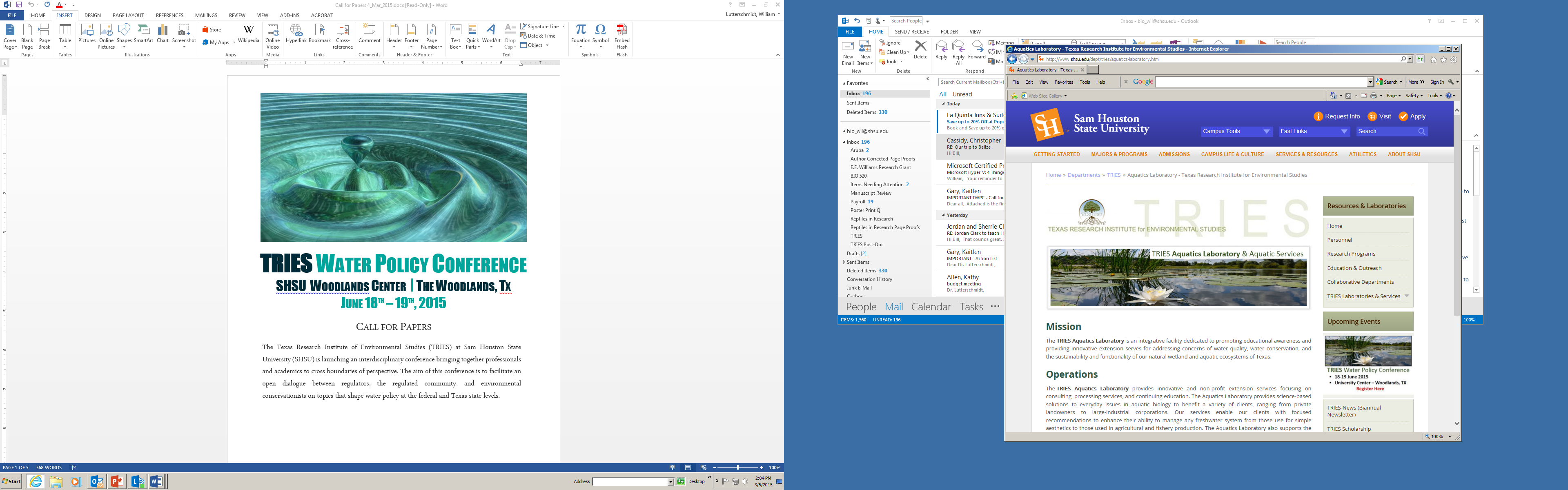 Sam Houston State University, Huntsville TexasNovember 16th – 19th, 2015About the CourseThis four-day (38 hour) intensive training course adheres to the Army Corp of Engineers (ACOE) Wetland Delineator Certification Program criteria, but has been updated and expanded upon by our team of skilled wetland scientists at the Texas Research Institute for Environmental Studies (TRIES).  Specifically, this course covers the wetland delineation protocol authorized by the ACOE as presented in the 1987 and Regional Supplement Manuals.  Our students will gain the legal, theoretical and technical skills necessary to proficiently delineate wetlands.  Emphasis will be made on the identification and application of hydrologic, hydrophytic vegetation, and hydric soil indicators in both lab and field settings.  This course will cover instructional use for both the 1987 ACOE and Regional Supplement manuals. The first two days of our course are devoted entirely to lecture and group discussion; the final two days of our course are field-based.  On our field days, we’ll visit a number of various wetland types and scenarios.  Class begins promptly each day at 7:30 AM and end at 6:00 PM. (Link to course syllabus)This course is offered through the Texas Research Institute for Environmental Studies (TRIES) at Sam Houston State University with its long established research reputation and its highly talented faculty/trainers.  Our faculty/trainers are highly qualified and regarded as experts in the fields of wetland ecology and environmental law, which guarantees your certification experience to be most informative. Additionally, our course provides ~2.6 credit hours of specific wetland coursework toward the Society of Wetland Scientists' Professional Wetland Scientist certification and fulfills most state Department of Transportation wetland training requirements.No prerequisites are required for our training, and our course is designed to satisfy all individuals with varying ranges of wetland delineation experience and education.  However, plant identification is required to complete wetland delineations regardless of skill level.

Our course fee ($950) includes:  -The complete course for the Army Corps of Engineers certification in wetland delineation with Regional Supplement-All printed course material and lecture outlines -Full delineation manuals -Two full field days with hands-on training in wetland delineation-In-class laboratory practicals -In-field, group-based delineation-Use of all instructional materials and field gear -Official TRIES Certificate certifying the completion of the ACOE Wetland Delineation Training -Commencement luncheon and Awarding of Wetland Delineator Certification by the TRIES Director Hotel Accommodations Hotel accommodations at the University Hotel on the SHSU campus are available for those individuals unable to commute.  We recommend the University Hotel for their lower prices and convenient location from TRIES and downtown Huntsville.University Hotel 1610 Bobby K MarksHuntsville, Tx 77341Website: http://www.shsuhotel.org/Phone: (936) 291-2151SHSUhotel@shsu.eduRegistrationTo register for the TRIES Wetland Delineation Training Course, please fill out the registration form and email to Kaitlen Gary, TRIES Aquatics Lab Manager at kpgary@shsu.edu.  To pay with a check, make check payable to the Texas Research Institute for Environmental Studies and mail to:Dr. William I. Lutterschmidt, DirectorTexas Research Institute for Environmental StudiesSam Houston State UniversityHuntsville, Texas  77341-2506To pay with a credit card, please call Kathy Allen, TRIES Administrator (936.294.4634) or Kaitlen Gary, TRIES Aquatics Lab Manager (936.294.2501).For general questions about our course you may call or email:Dr. William I. Lutterschmidt, TRIES Director Email: Lutterschmidt@shsu.eduPhone: 936.294.1556Kaitlen Gary, TRIES Aquatics Lab ManagerEmail: kpgary@shsu.eduPhone: 936-294-2501